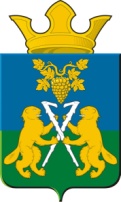 АДМИНИСТРАЦИЯ НИЦИНСКОГО СЕЛЬСКОГО ПОСЕЛЕНИЯСЛОБОДО-ТУРИНСКОГО МУНИЦИПАЛЬНОГО РАЙОНА СВЕРДЛОВСКОЙ ОБЛАСТИП О С Т А Н О В Л Е Н И ЕОт 22  марта 2022 года                                                                                               с.Ницинское                                               № 35О создании и организации работы патрульных, патрульно-маневренных групп на территории Ницинского сельского поселения.	В соответствии с Федеральным законом от 21 декабря 1994 года № 68-ФЗ «О защите населения и территорий от чрезвычайных ситуаций природного и техногенного характера», Федеральным законом от 06 октября 2003 года                        № 131-ФЗ «Об общих принципах организации местного самоуправления в Российской Федерации», в целях укрепления противопожарной защиты населенных пунктов от перехода ландшафтных (природных) пожаров, принятия дополнительных мер предупреждения, выявления и локализации очагов ландшафтных (природных) пожаров вблизи и на территории населенных пунктов,ПОСТАНОВЛЯЕТ:	1. Утвердить состав патрульных, патрульно-маневровой групп на территории Ницинского сельского поселения (прилагается).	2. Утвердить перечень патрульных, патрульно-маневровой групп на территории Ницинского сельского поселения (прилагается).	3. Утвердить Порядок организации деятельности патрульных, патрульно-маневровой групп на территории Ницинского сельского поселения (прилагается).	 	  4.    Опубликовать настоящее постановление в печатном средстве массовой информации Думы и Администрации Ницинского сельского поселения «Информационный вестник Ницинского сельского поселения», а также обнародовать путем размещения на официальном сайте Ницинского сельского поселения (WWW.nicinskoe.ru).	          5. Контроль за исполнением настоящего распоряжения оставляю за собой. Глава АдминистрацииНицинского сельскогопоселения                                                Т.А. Кузеванова              ПРИЛОЖЕНИЕ                                                                                                                               утвержден постановлением                                                                                                                                              Главы Администрации	Ницинского сельского поселения	от  22.03.2022  № 35СОСТАВПАТРУЛЬНЫХ, ПАТРУЛЬНО-МАНЕВРОВОЙ ГРУПП НИЦИНСКОГО СЕЛЬСКОГО ПОСЕЛЕНИЯ1. Состав патрульных групп:- Глава сельской администрации;- Староста населенного пункта.2. Состав патрульно-маневровой группы:- Глава сельской администрации;- Заместитель Главы сельской администрации;- Личный состав добровольной пожарной команды;- Личный состав подразделений добровольной пожарной дружины.              ПРИЛОЖЕНИЕ                                                                                                                               утвержден постановлением                                                                                                                                              Главы Администрации	Ницинского сельского поселения	от  22.03.2022  № 35ПЕРЕЧЕНЬПАТРУЛЬНЫХ, ПАТРУЛЬНО-МАНЕВРОВОЙ ГРУПП НИЦИНСКОГО СЕЛЬСКОГО ПОСЕЛЕНИЯ   ПРИЛОЖЕНИЕ                                                                                                                               утвержден постановлением                                                                                                                                              Главы Администрации	Ницинского сельского поселение	от  22.03.2022  № 35ПОРЯДОКОРГАНИЗАЦИИ ДЕЯТЕЛЬНОСТИ ПАТРУЛЬНЫХ, ПАТРУЛЬНО-МАНЕВРЕННЫХ ГРУПП НИЦИНСКОГО СЕЛЬСКОГО ПОСЕЛЕНИЯ.Основной целью организации деятельности патрульных, патрульно-маневренных, маневренных и патрульно-контрольных групп на территории Ницинского сельского поселения является достижение высокого уровня готовности и слаженности к оперативному реагированию на ландшафтные (природные) загорания и эффективным действиям по их тушению на начальном этапе и недопущению перехода пожаров на населенные пункты.Основными задачами групп являются:1) для патрульной группы: выявление фактов сжигания населением мусора на территории населенных пунктов, загораний (горения) растительности на территории сельского поселения; проведение профилактических мероприятий среди населения по соблюдению правил противопожарного режима; идентификации термических точек, определение площади пожара, направления и скорости распространения огня; мониторинг обстановки; взаимодействие с Единой дежурно-диспетчерской службой Слободо-Туринского муниципального района;2) для патрульно-маневренной группы: выявление фактов сжигания населением мусора на территории населенных пунктов, загораний (горения) растительности на территории сельского поселения; проведение профилактических мероприятий среди населения по соблюдению правил противопожарного режима; принятие мер по локализации и ликвидации выявленных ландшафтных (природных) загораний и сжигания мусора, принятие решения о необходимости привлечения дополнительных сил и средств; первичное определение возможной причины его возникновения и выявление лиц, виновных в совершении правонарушения, с дальнейшей передачей информации в надзорные органы; идентификация термических точек, определение площади пожара, направления и скорости распространения огня; мониторинг обстановки; взаимодействие с Единой дежурно-диспетчерской службой Слободо-Туринского муниципального района. Все указанные группы, исходя из возложенных задач, оснащаются средствами связи и средствами пожаротушения.При повышенной вероятности возникновения природных пожаров (ландшафтных пожаров, сжигания прошлогодней травы, камыша и пр.) работа групп организуется ежедневно. Состав, маршрут движения и время работы группы планируется заранее на следующие сутки. Информация передается в Единую дежурно-диспетчерскую службу Слободо-Туринского муниципального района.При получении сведений о нескольких термических точках, реагирование осуществляется на каждую из них, в первую очередь проверяются термические точки, расположенные в 5-километровой зоне от населенных пунктов (объектов экономики).Выезд патрульных, патрульно-маневренных групп осуществляется по решению Главы Ницинского сельского поселения, председателя комиссии по предупреждению и ликвидации чрезвычайных ситуаций и обеспечению пожарной безопасности Слободо-Туринского муниципального района, Единой дежурно-диспетчерской службы Слободо-Туринского муниципального района при получении информации о загорании, угрозе населенному пункту посредством передачи распоряжения непосредственно руководителю группы.Оповещение членов групп проводит руководитель группы и оперативный дежурный Единой дежурно-диспетчерской службы Слободо-Туринского муниципального района. Место сбора задействованных лиц групп определяет руководитель группы с учетом мест их дислокации (проживание, работа и др.).По прибытии на место загорания руководители патрульно-маневренных  определяют оперативную обстановку, пути распространения загорания и возможные последствия, способы и методы действий, направленных на локализацию и ликвидацию загораний, докладывают об обстановке Главе Слободо-Туринского муниципального района и оперативному дежурному Единой дежурно-диспетчерской службы Слободо-Туринского муниципального района. Общее руководство и контроль за деятельностью групп возлагается на Главу Ницинского сельского поселения, председателя комиссии по предупреждению и ликвидации чрезвычайных ситуаций и обеспечению пожарной безопасности Слободо-Туринского муниципального района.Управление и координация действий по вопросам обеспечения пожарной безопасности населения и территорий в период пожароопасного сезона осуществляется председателем комиссии Правительства Свердловской области по предупреждению и ликвидации чрезвычайных ситуаций и обеспечению пожарной безопасности, Главным управлением МЧС России по Свердловской области.Для непосредственного оперативного руководства группами, их организационного и методического обеспечения назначаются руководители групп из числа работников Администрации Ницинского сельского поселения, старост населенных пунктов, наиболее подготовленных специалистов (лесной охраны, пожарной охраны), а также должностных лиц силовых и правоохранительных структур (ведомств) в соответствии с возложенными полномочиями.Руководитель группы:- осуществляет сбор группы, при ухудшении обстановки, определяет место и время сбора;- определяет оснащение группы в зависимости от выполняемых задач;- определяет маршруты выдвижения в районы проведения работ, ставит задачи специалистам группы;- оценивает оперативную обстановку, принимает соответствующие решения в рамках возложенных полномочий;- организует постоянный информационный обмен и взаимодействие с задействованными оперативными службами и учреждениями;- организует информационный обмен с Главой Слободо-Туринского муниципального района, председателем комиссии по предупреждению и ликвидации чрезвычайных ситуаций и обеспечению пожарной безопасности Слободо-Туринского муниципального района, Единой дежурно-диспетчерской службы Слободо-Туринского муниципального района.Учет применения групп ведется в суточном режиме дежурными сменами Единой дежурно-диспетчерской службы Слободо-Туринского муниципального района.Обобщенные анализы реагирования групп, утвержденные председателем комиссии по предупреждению и ликвидации чрезвычайных ситуаций и обеспечению пожарной безопасности Слободо-Туринского муниципального района, представляются ежедневно не позднее 20.00 (местного времени) часов через Единую дежурно-диспетчерскую службу Слободо-Туринского муниципального района в дежурные смены Центра управления в кризисных ситуациях Главного управления МЧС России по Свердловской области.№ п/пНаименование группыЧисленный состав группы (количество человек)Наименование населенных пунктовАдминистрация Ницинского сельского поселения1Патрульная группа2с. БобровскоеКузеванова Т.А.Корнеева Л.Г.1Патрульная группа2с.НицинскоеКузеванова Т.А.Масальцева Г.В.1Патрульная группа2д. ЮртыКузеванова Т.А.Насарбакова Г.П.1Патрульная группа2п.ЗвездаКузеванова Т.А.Кропачев В.П.Администрация Ницинского сельского поселения2Патрульно-маневренная группа5с. НицинскоеКузеванова Т.А.Зырянов А.В.Горячевских В.А.Молодых Р.В.Краснояров С.М.